Drodzy rodzice,Wasze dzieci od długiego już czasu funkcjonują w zdalnym nauczaniu. Ich kontakt z Internetem stał się normą. Ma to swoje wady i zalety. Dostrzegamy to wszyscy. Współpracujący ze szkołą policjanci, wspierający nasze działania, chcą zwrócić Państwa uwagę na kilka istotnych kwestii. Poniżej informacja z KPSW Szwederowo i link do spotu. Zachęcamy do obejrzenia, przemyślenia i podjęcia działań. Zapraszamy także do współpracy w sytuacjach trudnych.Pozdrawiamy, pedagodzy.Komisariat Policji Bydgoszcz Szwederowo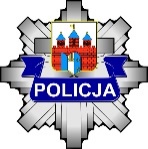 Zespół Profilaktyki Społecznej Nieletnich i Patologiiul. Toruńska 19, 85 – 023 Bydgoszcztel: 47 751 52 69, fax: 47 751 52 67, e-mail: dyzurny-szwederowo@bg.policja.gov.pl II-En-1/20/45	     						Bydgoszcz 26.11.2020r                                                                       		Egz. poj.								Szkoła Podstawowa nr 30								ul. Czackiego 8								BydgoszczDotyczy: udostępnienia materiałów profilaktycznych	Szeroka dostępność internetu, obecna sytuacja epidemiologiczna w kraju i związana z tym odmienna organizacja zajęć w szkołach, wprowadzone obostrzenia mające na celu zapewnienie bezpieczeństwa uczniów sprawiają, że sieć staje się głównym miejscem aktywności dzieci i młodzieży. Z jednej strony pozwala na zdalne nauczanie, pogłębianie wiedzy, umożliwienie kontaktu z rówieśnikami. Z drugiej natomiast wiąże się z wieloma zagrożeniami dla młodych ludzi, między innymi z agresją werbalną, mową nienawiści, hejtem, dostępem do treści nieodpowiednich dla dzieci i młodzieży.Przeciwdziałanie negatywnym sytuacjom w internecie polegać powinno na rozmowie 
z młodymi ludźmi o wartościach, uczeniu reagowania na przemoc i patologie w internecie.	W załączeniu przesyłamy linki do spotu profilaktycznego o tematyce związanej 
z zapobieganiem hejtowi i mowie nienawiści:https://drive.google.com/file/d/1f7TVddZbsjRQtqwLhV6NCi49Y02Zgm6L/view?usp=sharingktóry pomoże uświadomić rodzicom problem i stanie się przyczyną do podjęcia rozmów z dzieckiem również na temat jego aktywności w internecie, doświadczeń, tego co pozytywne, ale także tego, co niepokoi i budzi negatywne emocje.		W związku z powyższym zwracam się z prośbą o rozpowszechnienie informacji wraz ze spotem profilaktycznym rodzicom w ramach współpracy na linii szkoła -dom. Z góry dziękuję za podjęte działania.								/podpis na oryginale/								Komendant Komisariatu Policji								Bydgoszcz- Szwederowo								woj. kujawsko-pomorskie								podinsp. Jarosław Orzechowski 